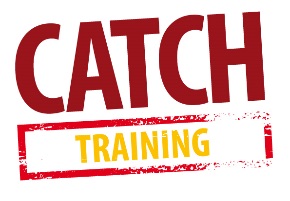 Refund Request FormStudent requestStudent requestStudent requestStudent requestName:Student number:Course:Reason for request:Reason for request:Reason for request:Reason for request:Deposit Account: Please note refunds will only be paid via electronic transfer. Please nominate an authorised account for deposits:Deposit Account: Please note refunds will only be paid via electronic transfer. Please nominate an authorised account for deposits:Deposit Account: Please note refunds will only be paid via electronic transfer. Please nominate an authorised account for deposits:Deposit Account: Please note refunds will only be paid via electronic transfer. Please nominate an authorised account for deposits:Account Name:Account Name:Account Name:Account Name:BSB:BSB:Ac No:Ac No:I authorise refunded amounts to be deposited into the above nominated account.I authorise refunded amounts to be deposited into the above nominated account.I authorise refunded amounts to be deposited into the above nominated account.I authorise refunded amounts to be deposited into the above nominated account.Sign:Sign:Sign:Date:CEO actionCEO actionCEO actionCEO actionName:Action:  Approved  Approved  Not approvedReason for decision:Reason for decision:Reason for decision:Reason for decision:Sign:Sign:Date:Date: